Comunicazione di servizio, chiunque sia interessato ad intervenire il giorno 26 settembre giorno della manifestazione è ben accetto, qualsiasi intervento inerente al progetto può essere oggetto di discussione da parte di tutti i partecipanti.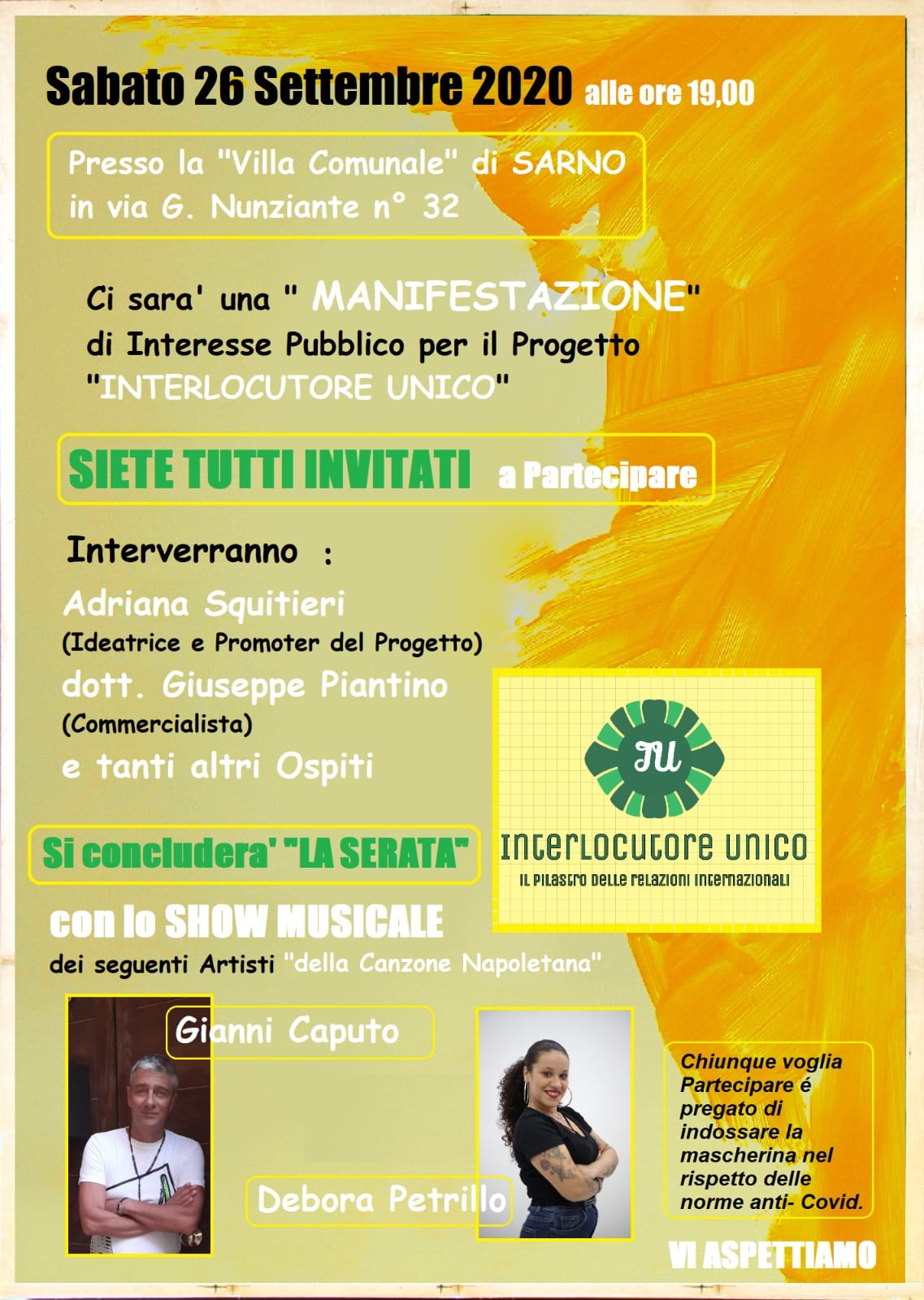 